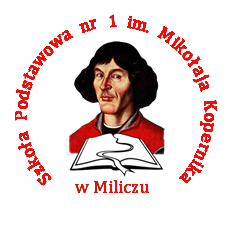 IV MILICKI FESTIWAL KOLĘD I PASTORAŁEKON-LINE7 lutego 2021 roku (niedziela)                                                                     
Szkoła Podstawowa nr 1 im. Mikołaja Kopernika w Miliczu 
ul. Armii Krajowej 7REGULAMIN ORGANIZATORZY
Szkoła Podstawowa nr 1 im. Mikołaja Kopernika w Miliczu, Parafia Rzymskokatolicka 
p.w. św. Andrzeja Boboli  w Miliczu, przy współpracy: Gminy Milicz, Ośrodka Kultury w Miliczu .CELE FESTIWALU
Celem festiwalu jest kultywowanie tradycji śpiewania polskich kolęd i pastorałek, pobudzanie zainteresowania śpiewem i tradycją wśród dzieci i młodzieży. WARUNKI UCZESTNICTWA I ZGŁOSZENIA
IV Milicki Festiwal Kolęd i Pastorałek ma formułę Konkursu Powiatowego. W konkursie mogą brać udział uczniowie szkół Powiatu Milickiego.W Festiwalu mogą brać udział wykonawcy indywidualni, duety, zespoły wokalno- instrumentalne i chóry. Wykonawcy prezentują kolędy lub pastorałki wyłącznie w języku polskim.Wykonawcy  wykonują  kolędę/ pastorałkę (max 3 zwrotki) . Kolędy lub pastorałki mogą być wykonywane tradycyjnie lub we własnej interpretacji.Zgłoszenie do festiwalu powinno zawierać:  nagranie wideo utworów konkursowych,(opis pliku powinien zawierać imię i nazwisko wykonawcy i tytuł kolędy),Wypełnioną kartę zgłoszeń  uczestnika,Zgodę wraz z klauzulą informacyjną  / dostępna na stronie www.sp1milicz.pl 8. Pliki wideo mogą być nagrywane przy użyciu zarówno amatorskich jak      i profesjonalnych urządzeń do rejestracji obrazu i dźwięku  z zachowaniem      minimum technicznego:minimalna rozdzielczość wideo  854x480 pikseli,optymalna rozdzielczość 1280x720 pikseli,współczynnik proporcji obrazu 16:9, pozioma orientacja obrazu,format pliku : mp4, mpg2, mpg4,maksymalny rozmiar pliku wideo nie może przekroczyć 1GB.9. Plik wideo musi być zintegrowany z dźwiękiem .
10.Każde nagranie wideo winno rozpoczynać się  wypowiedzianą nazwą zespołu lub imieniem      i nazwiskiem solisty.11. Pliki wideo należy przesłać do serwisu Youtube, następnie link do filmu należy przesłać na adres festiwalmilicz@interia.pl do 05 lutego 2021 roku. Zgłoszenia nadesłane po terminie nie będą przyjmowane  12. Wykonawcy będą oceniani w następujących kategoriach:I kategoria – przedszkola (3- 6 lat)II kategoria – uczniowie szkół podstawowych  klasy I – IIIIII kategoria – zespoły wokalno- instrumentalne :przedszkola, uczniowie szkół podstawowych  klasy I – III, 
IV kategoria-uczniowie szkół podstawowych klasy IV-VI 
V kategoria  uczniowie szkół podstawowych klasy VII-VIII VI kategoria – uczniowie szkół ponadpodstawowychVII kategoria – duety (obowiązkowo na dwa głosy): uczniowie kl.IV-VIII i uczniowie szkół ponadpodstawowychVIII kategoria - zespoły wokalno – instrumentalne: uczniowie kl.IV-VIII ,  i uczniowie szkół ponadpodstawowychIX kategoria – chóry (2, 3 lub 4 głosy a capella)13. Wokaliści mogą występować a capella (bez podkładu muzycznego), z podkładem muzycznym  lub z akompaniamentem. 
14. Kryteria oceny JURY: muzykalność, interpretacja, poczucie rytmu, dykcja, intonacja, ogólne wrażenie artystyczne
15.Organizatorzy zapewniają dyplomy, nagrody dla zwycięzców w poszczególnych kategoriach oraz nagrodę Grand Prix Festiwalu. 
16. Wyniki zostaną opublikowane 07.02.2021r. na stronie www.sp1milicz.pl  i Facebooku  Szkoły Podstawowej nr 1 w Miliczu. 
17.Nagrody zostaną przekazane uczestnikom w dniu ogłoszenia wyników lub w terminie późniejszym 
18.Niezastosowanie się do któregoś z punktów regulaminu powoduje dyskwalifikację.
19.Ostateczna interpretacja przepisów regulaminu Festiwalu należy do Organizatorów. 20.Decyzja Jury jest ostateczna i niepodważalna.
21.Zgłoszenie jest równoznaczne z akceptacją niniejszego Regulaminu oraz wyrażeniem zgody na wykorzystanie i przetwarzanie danych osobowych uczestników w celach związanych z organizacją IV Milickiego Festiwalu Kolęd i Pastorałek w Miliczu, a także wyrażeniem zgody na bezpłatne wykorzystanie wizerunku do celów promocyjnych i archiwalnych Organizatora 
22. Dokładnych informacji dotyczących Festiwalu udziela Sekretariat Szkoły Podstawowa nr 1 
       im. Mikołaja Kopernika w Miliczu – tel. (71) 3840015,(71) 3831682
Serdecznie zapraszamy do udziału 
w IV MILICKIM FESTIWALU KOLĘD I PASTORAŁEK 
i życzymy sukcesów!